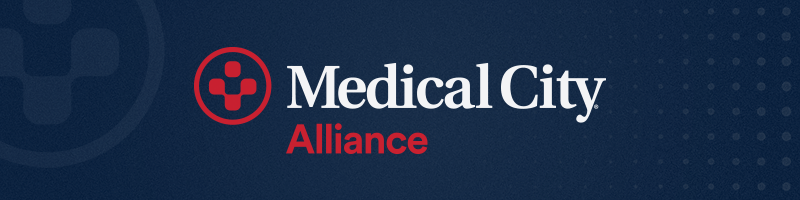 November 17, 2021CONTACT: Matt Eiserlohmatthew.eiserloh@medicalcityhealth.comCELL: (817) 821-2736CONTACT: Matt Eiserlohmatthew.eiserloh@medicalcityhealth.comCELL: (817) 821-2736Medical City Alliance Earns Maternal Care DesignationMeticulous two-year review process successfully completedFORT WORTH – Medical City Alliance has earned a Level II Maternal Designation from the Texas Department of State Health Services. The designation comes after a meticulous two-year review process from a multi-disciplinary team appointed and approved by the State.A Level II maternal designated facility provides high-quality care for pregnant and postpartum patients with medical, surgical and/or obstetrical conditions that present a low to moderate risk. Among the many requirements, the designation ensures: Access to a range of medical and maternal subspecialists, surgical specialists and behavioral health specialistsValidation of skilled personnel with documented training, competencies and annual continuing education specific for the patient population servedVerification of the hospital’s ability to provide care for pregnant patients with the capability to detect, stabilize and initiate management of unanticipated maternal–fetal or maternal issues that occur during the antepartum, intrapartum or postpartum periodAvailability of appropriate anesthesia, laboratory, pharmacy, radiology, respiratory therapy, ultrasonography and blood bank services on a 24-hour basis“This designation is validation of our commitment to high-quality, safe care for mothers and their babies,” says Glenn Wallace, Medical City Alliance CEO. “Our board-certified physicians, expert clinicians and compassionate care teams are among the many reasons Medical City Alliance is the destination of choice for maternal care in north Fort Worth.”Medical City Alliance women and children’s services are recognized nationally for safety and excellence in women’s and neonatal care. It received its second state designation for Level III neonatal intensive care from the Texas Department of State Health Services in 2021 and recently received Healthgrades 5-star awards for C-section and vaginal deliveries. ###About Medical City AllianceMedical City Alliance is a 99-bed, acute care hospital serving Fort Worth, Keller, Roanoke, Haslet, Saginaw and surrounding communities in northern Tarrant county and southern Denton county. A Level III Trauma Center, the hospital offers comprehensive services including cardiovascular care, general and robotic surgery, neurosciences, orthopedics, women’s services and a Level III neonatal ICU (NICU). “A” rated for safety and recipient of its “Top General Hospital” award by the Leapfrog Group, Medical City Alliance is a “green” facility, silver LEED certified for environmental and energy efficiency. Medical City Alliance is part of Medical City Healthcare.   Follow us on Facebook and Twitter.Medical City Alliance Earns Maternal Care DesignationMeticulous two-year review process successfully completedFORT WORTH – Medical City Alliance has earned a Level II Maternal Designation from the Texas Department of State Health Services. The designation comes after a meticulous two-year review process from a multi-disciplinary team appointed and approved by the State.A Level II maternal designated facility provides high-quality care for pregnant and postpartum patients with medical, surgical and/or obstetrical conditions that present a low to moderate risk. Among the many requirements, the designation ensures: Access to a range of medical and maternal subspecialists, surgical specialists and behavioral health specialistsValidation of skilled personnel with documented training, competencies and annual continuing education specific for the patient population servedVerification of the hospital’s ability to provide care for pregnant patients with the capability to detect, stabilize and initiate management of unanticipated maternal–fetal or maternal issues that occur during the antepartum, intrapartum or postpartum periodAvailability of appropriate anesthesia, laboratory, pharmacy, radiology, respiratory therapy, ultrasonography and blood bank services on a 24-hour basis“This designation is validation of our commitment to high-quality, safe care for mothers and their babies,” says Glenn Wallace, Medical City Alliance CEO. “Our board-certified physicians, expert clinicians and compassionate care teams are among the many reasons Medical City Alliance is the destination of choice for maternal care in north Fort Worth.”Medical City Alliance women and children’s services are recognized nationally for safety and excellence in women’s and neonatal care. It received its second state designation for Level III neonatal intensive care from the Texas Department of State Health Services in 2021 and recently received Healthgrades 5-star awards for C-section and vaginal deliveries. ###About Medical City AllianceMedical City Alliance is a 99-bed, acute care hospital serving Fort Worth, Keller, Roanoke, Haslet, Saginaw and surrounding communities in northern Tarrant county and southern Denton county. A Level III Trauma Center, the hospital offers comprehensive services including cardiovascular care, general and robotic surgery, neurosciences, orthopedics, women’s services and a Level III neonatal ICU (NICU). “A” rated for safety and recipient of its “Top General Hospital” award by the Leapfrog Group, Medical City Alliance is a “green” facility, silver LEED certified for environmental and energy efficiency. Medical City Alliance is part of Medical City Healthcare.   Follow us on Facebook and Twitter.Medical City Alliance Earns Maternal Care DesignationMeticulous two-year review process successfully completedFORT WORTH – Medical City Alliance has earned a Level II Maternal Designation from the Texas Department of State Health Services. The designation comes after a meticulous two-year review process from a multi-disciplinary team appointed and approved by the State.A Level II maternal designated facility provides high-quality care for pregnant and postpartum patients with medical, surgical and/or obstetrical conditions that present a low to moderate risk. Among the many requirements, the designation ensures: Access to a range of medical and maternal subspecialists, surgical specialists and behavioral health specialistsValidation of skilled personnel with documented training, competencies and annual continuing education specific for the patient population servedVerification of the hospital’s ability to provide care for pregnant patients with the capability to detect, stabilize and initiate management of unanticipated maternal–fetal or maternal issues that occur during the antepartum, intrapartum or postpartum periodAvailability of appropriate anesthesia, laboratory, pharmacy, radiology, respiratory therapy, ultrasonography and blood bank services on a 24-hour basis“This designation is validation of our commitment to high-quality, safe care for mothers and their babies,” says Glenn Wallace, Medical City Alliance CEO. “Our board-certified physicians, expert clinicians and compassionate care teams are among the many reasons Medical City Alliance is the destination of choice for maternal care in north Fort Worth.”Medical City Alliance women and children’s services are recognized nationally for safety and excellence in women’s and neonatal care. It received its second state designation for Level III neonatal intensive care from the Texas Department of State Health Services in 2021 and recently received Healthgrades 5-star awards for C-section and vaginal deliveries. ###About Medical City AllianceMedical City Alliance is a 99-bed, acute care hospital serving Fort Worth, Keller, Roanoke, Haslet, Saginaw and surrounding communities in northern Tarrant county and southern Denton county. A Level III Trauma Center, the hospital offers comprehensive services including cardiovascular care, general and robotic surgery, neurosciences, orthopedics, women’s services and a Level III neonatal ICU (NICU). “A” rated for safety and recipient of its “Top General Hospital” award by the Leapfrog Group, Medical City Alliance is a “green” facility, silver LEED certified for environmental and energy efficiency. Medical City Alliance is part of Medical City Healthcare.   Follow us on Facebook and Twitter.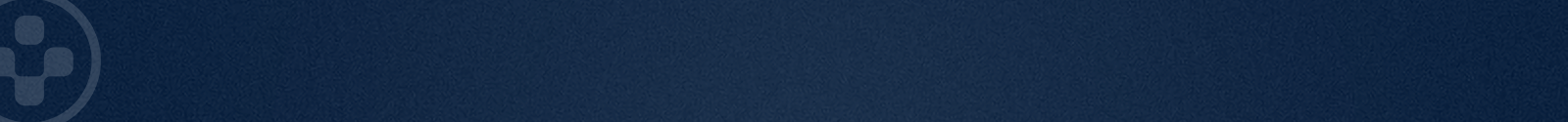 